Tuesday 24th March 2020 Yr 1 LO: To measure mass and weight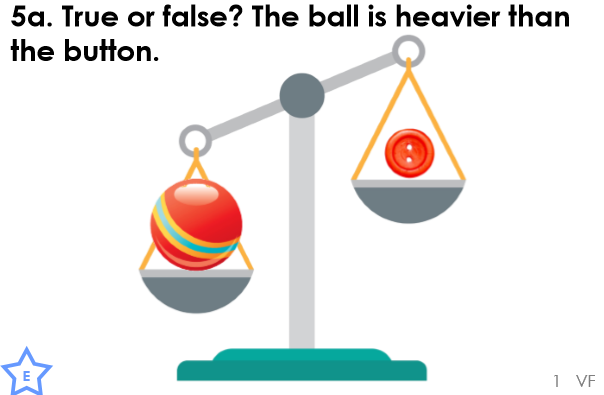 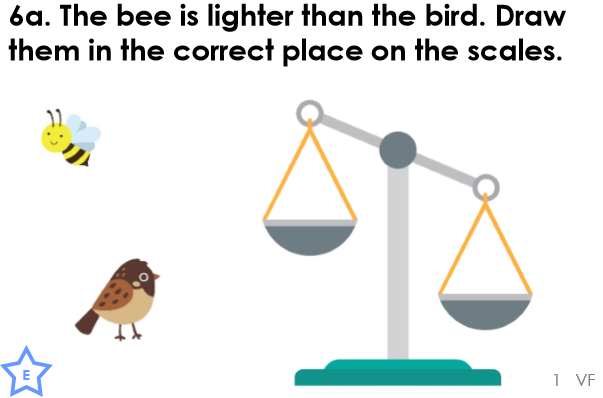 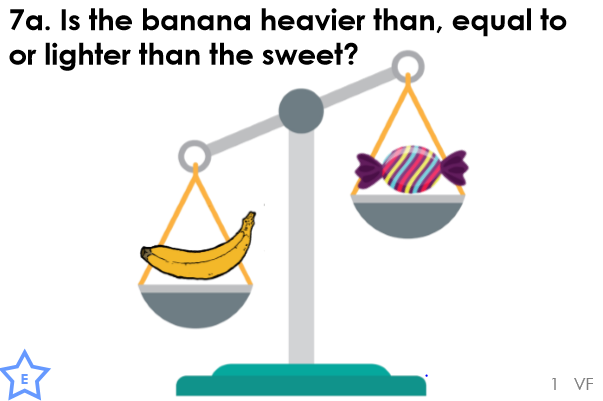 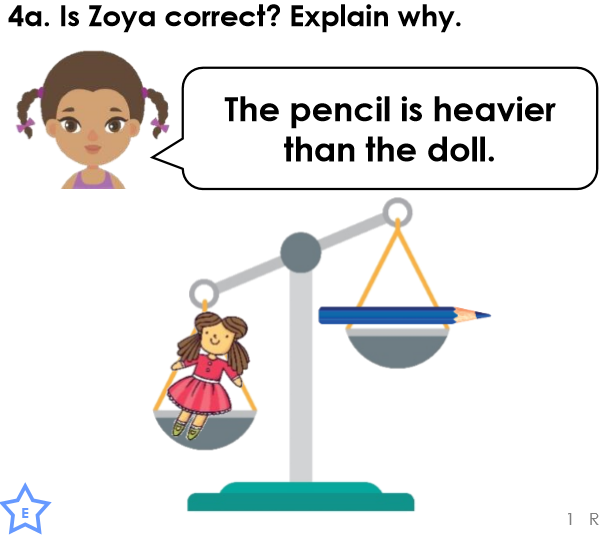 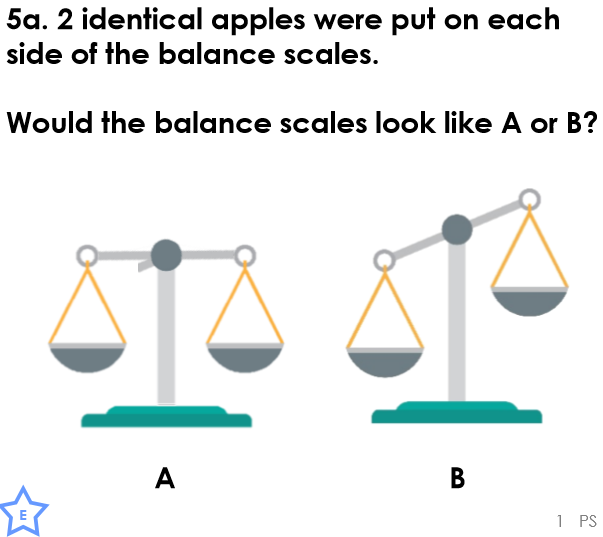 